Романова Елена Антоновна: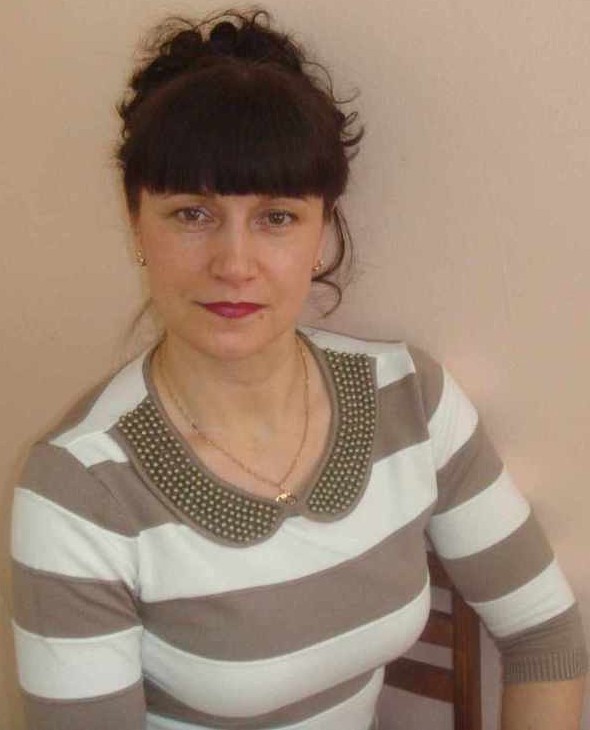 Работает в КУ ХМАО-Югры «Урайский специализированный Дом ребенка» с 01.02.1989 г.
Должность: воспитатель.
Квалификационная категория:Высшая.Образование:Высшее – профессиональноеКакое учебное заведение окончил, год: «Челябинский государственный педагогический университет» по специальности «Педагогика и методика дошкольного»,  квалификация – организатор – методист дошкольного образования.  2012 г ОК № 73136Стаж педагогической работы:28 летСтаж в данном учреждении:29летОбщий стаж:34 года
Данные о повышении квалификации:2013 год - Курсы «Эффективное использование сервисов электронного правительства» в объеме 24 часа в рамках мероприятий целевой программы ХМАО-Югры.2014 год - Курсы по теме «Коррекционно-развивающие технологии в планировании занятий воспитателя Дома ребенка» в объеме 72 часа. Дополнительное профессиональное соответствует профилю профессиональной деятельности и стратегическим ориентирам развития образования в ХМАО-Югры.2015 год – Курсы по теме «Психодидактическое проектирование процесса обучения и воспитания в условиях реализации ФГОС  в объеме 72часа.(по уровням образования и предметным областям)»2017 год – Курсы по теме «Психолого-педагогическое сопровождение детей в условиях реализации ФГОС. Организация и содержание специальной психолого – педагогической помощи детям с ОВЗ в условиях реализации ФГОС», в объеме 72 часа. 2018 год – Курсы по теме «Образование и сопровождение детей с расстройствами аутистического спектра» в объеме 144 часа. Персональная страничка: https://nsportal.ru/lena67Балдина Любовь Геннадьевна:
Работает в КУ ХМАО-Югры «Урайский специализированный Дом ребенка»  с 01.07.1988г
Должность: Воспитатель
Категория: Первая
Образование:Среднее - специальное
Какое учебное заведение окончил, год: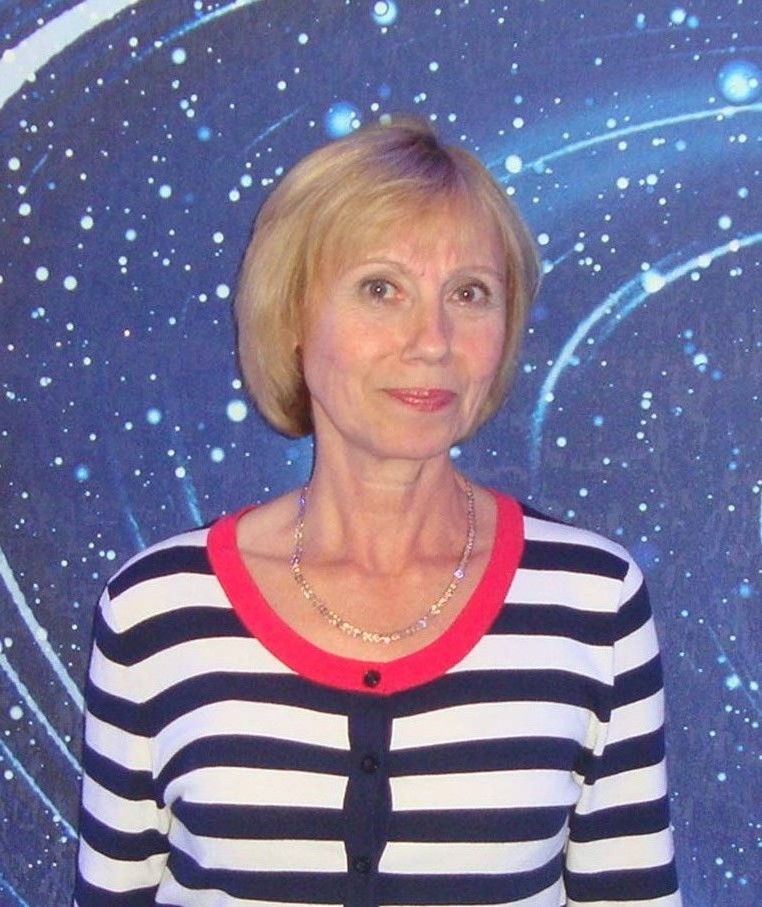 «Тюменский педагогический колледж №1», в 2008году по специальности: «Дошкольное образование», квалификация: «Воспитатель детей дошкольного возраста».
Стаж педагогической работы: 21 год
Стаж работы в данном учреждении: 29 лет
Общий стаж: 39 лет
Данные о повышении квалификации:2014 год - Курсы по теме «Коррекционно-развивающие технологии в планировании занятий воспитателя Дома ребенка» в объеме 72 часа. Дополнительное профессиональное соответствует профилю профессиональной деятельности и стратегическим ориентирам развития образования в ХМАО-Югры.2015 год – Курсы по теме «Психодидактическое проектирование процесса обучения и воспитания в условиях реализации ФГОС  в объеме 72часа.(по уровням образования и предметным областям)»2017 год – Курсы по теме «Психолого-педагогическое сопровождение детей в условиях реализации ФГОС. Организация и содержание специальной психолого – педагогической помощи детям с ОВЗ в условиях реализации ФГОС», в объеме 72 часа. 2018 год – Курсы по теме «Образование и сопровождение детей с расстройствами аутистического спектра» в объеме 144 часа. Персональная страничка: https://nsportal.ru/baldina-lyubov-gennadevnaЧерноскутова Юлия Владимировна: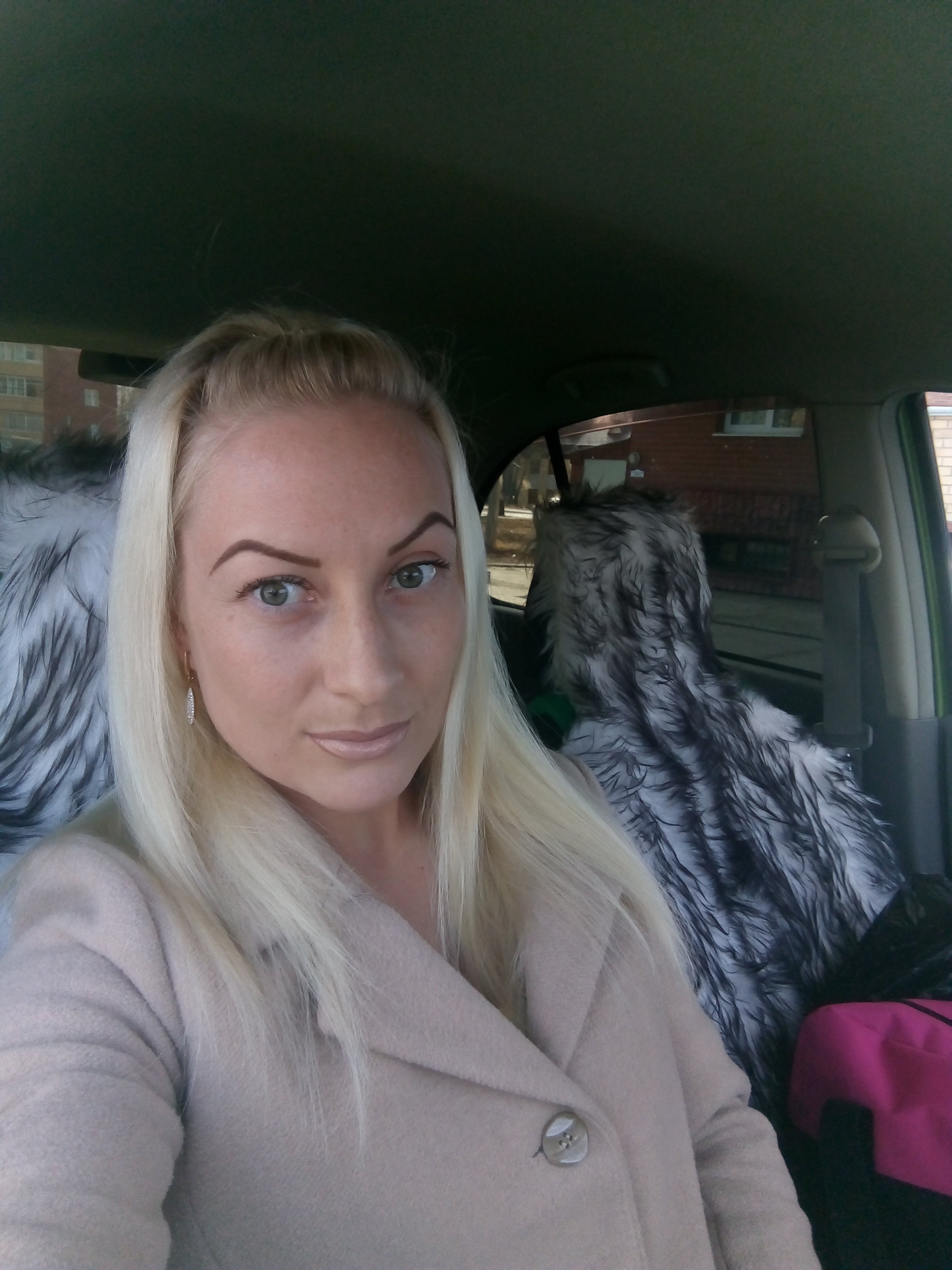 Датарождения: 19.08.1986г.
Работает в КУ ХМАО-Югры «Урайский специализированный Дом ребенка»  с 01.02.2005г
Должность: Воспитатель
Категория: без категории
Образование:Высшее-профессиональное
Какое учебное заведение окончил, год:ФГБОУ ВПО «Челябинский государственный педагогический университет», 18 июня 2015года по специальности: «Педагогическое образование», квалификация: «Бакалавр»;Диплом о профессиональной подготовке ОУДПО « Институт новых технологий в образовании», 2016 год, по программе «Логопедия»;Диплом о профессиональной подготовке ОУДПО « Институт новых технологий в образовании», 2016 год, по программе «Дефектология».
Стаж педагогической работы: 2 года
Стаж работы в данном учреждении: 13 лет
Общий стаж: 13 лет
Данные о повышении квалификации:2017 год – Курсы по теме «Психолого-педагогическое сопровождение детей в условиях реализации ФГОС. Организация и содержание специальной психолого – педагогической помощи детям с ОВЗ в условиях реализации ФГОС», в объеме 72 часа. 2018 год – Курсы по теме «Образование и сопровождение детей с расстройствами аутистического спектра» в объеме 144 часа. Персональная страничка: https://nsportal.ru/chernoskutova-yuliya-vladimirovnaСидоренко Галина Владимировна: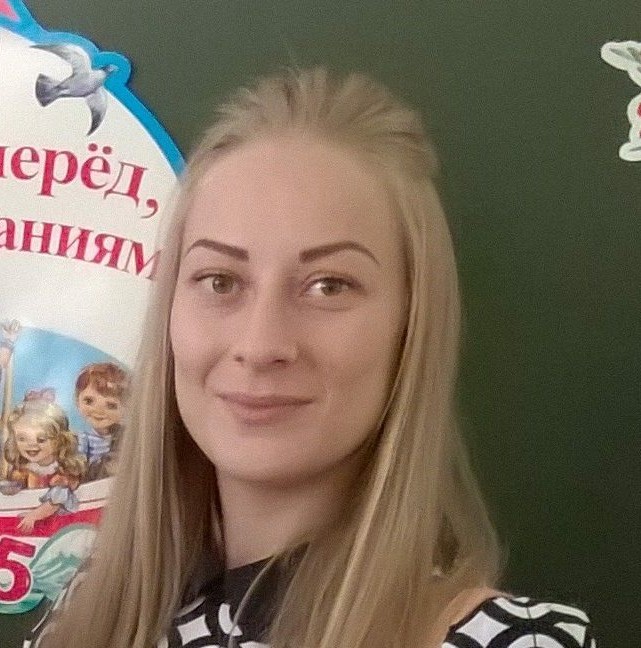 Датарождения: 19.08.1986г
Работает в КУ ХМАО-Югры «Урайский специализированный Дом ребенка»  с 07.07.2005г
Должность: Воспитатель
Категория: без категории
Образование:Высшее-профессиональное
Какое учебное заведение окончил, год:ФГБОУ ВПО «Челябинский государственный педагогический университет», 18 июня 2015года по специальности: «Педагогическое образование», квалификация: «Бакалавр»;Диплом о профессиональной подготовке ОУДПО « Институт новых технологий в образовании», 2016 год, по программе «Логопедия»;Диплом о профессиональной подготовке ОУДПО « Институт новых технологий в образовании», 2016 год, по программе «Дефектология».
Стаж педагогической работы: 2 года
Стаж работы в данном учреждении: 13 лет
Общий стаж: 13 лет
Данные о повышении квалификации:2017 год – Курсы по теме «Психолого-педагогическое сопровождение детей в условиях реализации ФГОС. Организация и содержание специальной психолого – педагогической помощи детям с ОВЗ в условиях реализации ФГОС», в объеме 72 часа. 2018 год – Курсы по теме «Образование и сопровождение детей с расстройствами аутистического спектра» в объеме 144 часа. Персональная страничка: https://nsportal.ru/galina-vladimirovna-sidorenkoФадина Анастасия Владимировна:
Работает в КУ ХМАО-Югры «Урайский специализированный Дом ребенка»  с 18.01.2006г
Должность: Воспитатель
Категория: без категории
Образование:Высшее-профессиональное
Какое учебное заведение окончил, год: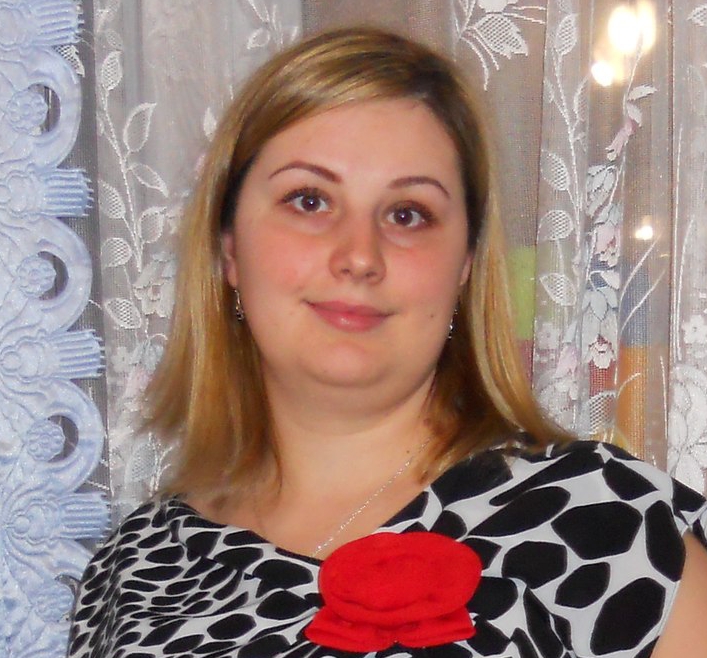 ФГБОУ ВПО «Челябинский государственный педагогический университет», 18 июня 2015года по специальности: «Педагогическое образование», квалификация: «Бакалавр»Стаж педагогической работы: 1 год
Стаж работы в данном учреждении: 12 лет
Общий стаж: 14 лет
Данные о повышении квалификации:2018 год – Курсы по теме «Образование и сопровождение детей с расстройствами аутистического спектра» в объеме 144 часа. Персональная страничка: https://nsportal.ru/anastasiya-vladimirovna-fadinaМустафина Дамира	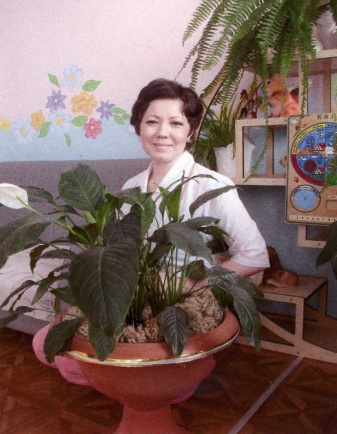 ХашимовнаРаботает в КУ ХМАО-Югры «Урайский специализированный Дом ребенка»  с 25.01.2006гДолжность: ВоспитательКвалификационная категория: перваяОбразование: Высшее – профессиональноеКакое учебное заведение окончил, год:  «Челябинский государственный педагогический университет» в 2011 году: по специальности «Социальная педагогика», квалификация: «Социальный педагог»                                                                        Стаж педагогической работы:3 годаСтаж работы в данном учреждении: 13 летОбщий стаж: 20 летДанные о повышении квалификации:2017 год – Курсы по теме «Психолого-педагогическое сопровождение детей в условиях реализации ФГОС. Организация и содержание специальной психолого – педагогической помощи детям с ОВЗ в условиях реализации ФГОС», в объеме 72 часа. 2018 год – Курсы по теме «Образование и сопровождение детей с расстройствами аутистического спектра» в объеме 144 часа. Персональная страничка: https://nsportal.ru/mustafina-damira-hashimovna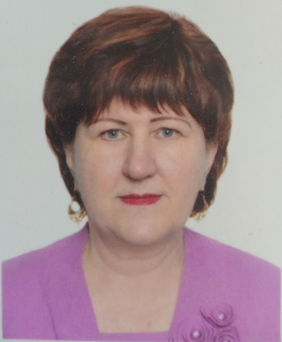 Мелешко Людмила                                                                                       НиколаевнаРаботает в КУ ХМАО-Югры «Урайский специализированный Дом ребенка»  с 14.04.2007гДолжность: ВоспитательКвалификационная категория: перваяОбразование: средне - специальноеКакое учебное заведение окончил, год:«Тюменский педагогический колледж № 1» в 2005 году по специальности : «Дошкольное образование», квалификация: «Воспитатель детей дошкольного возраста,  воспитатель дошкольных учреждений для детей с недостатками умственного развития»Стаж педагогической работы: 12летСтаж работы в данном учреждении: 21годОбщий стаж: 40 летДанные о повышении квалификации:03.03.2004 год – Курсы НОУ СИСПП - «Игровые технологии в работе с дошкольниками»;06.06.2004 год – Курсы по теме: «Психолого-педагогическая диагностика развития детей»;2009 год – Курсы по теме: « Коррекционно-педагогическая помощь детям раннего и дошкольного возраста»;2014 год – Курсы по теме: «Коррекционно-развивающие технологии в планировании занятий воспитателя Дома ребенка»;2017 год – Курсы по теме «Психолого-педагогическое сопровождение детей в условиях реализации ФГОС. Организация и содержание специальной психолого – педагогической помощи детям с ОВЗ в условиях реализации ФГОС», в объеме 72 часа. 2018 год – Курсы по теме «Образование и сопровождение детей с расстройствами аутистического спектра» в объеме 144 часа. Персональная страничка: http://www.maam.ru/users/Evgeni85Захарова Надежда 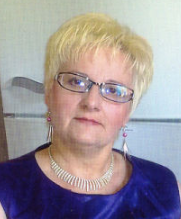 Николаевна Работает в КУ ХМАО-Югры «Урайский специализированный Дом ребенка»  с 14.04.2007гДолжность: ВоспитательКвалификационная категория: перваяОбразование: средне - специальноеКакое учебное заведение окончил, год:«Галичское педагогическое училище» Костромской области в 1978 году по специальности: «Учитель начальных классов общеобразовательной школы», квалификация:Стаж педагогической работы: 35летСтаж работы в данном учреждении: 22годОбщий стаж: 38 летДанные о повышении квалификации:2004 год- Курсы по теме: « Развитие и коррекция», « Современные технологии планирования и организации воспитательной, коррекционно-развивающей работы в условиях Дома ребенка»;2009 год – Курсы по теме: « Коррекционно-педагогическая помощь детям раннего и дошкольного возраста»;2014 год – Курсы по теме: «Коррекционно-развивающие технологии в планировании занятий воспитателя Дома ребенка»;2017 год – Курсы по теме:«Психолого-педагогическое сопровождение детей в условиях реализации ФГОС. Организация и содержание специальной психолого – педагогической помощи детям с ОВЗ в условиях реализации ФГОС», в объеме 72 часа. 2018 год – Курсы по теме:«Образование и сопровождение детей с расстройствами аутистического спектра» в объеме 144 часа. Персональная страничка: http://www.maam.ru/users/1611159Дармороз Татьяна Леонидовна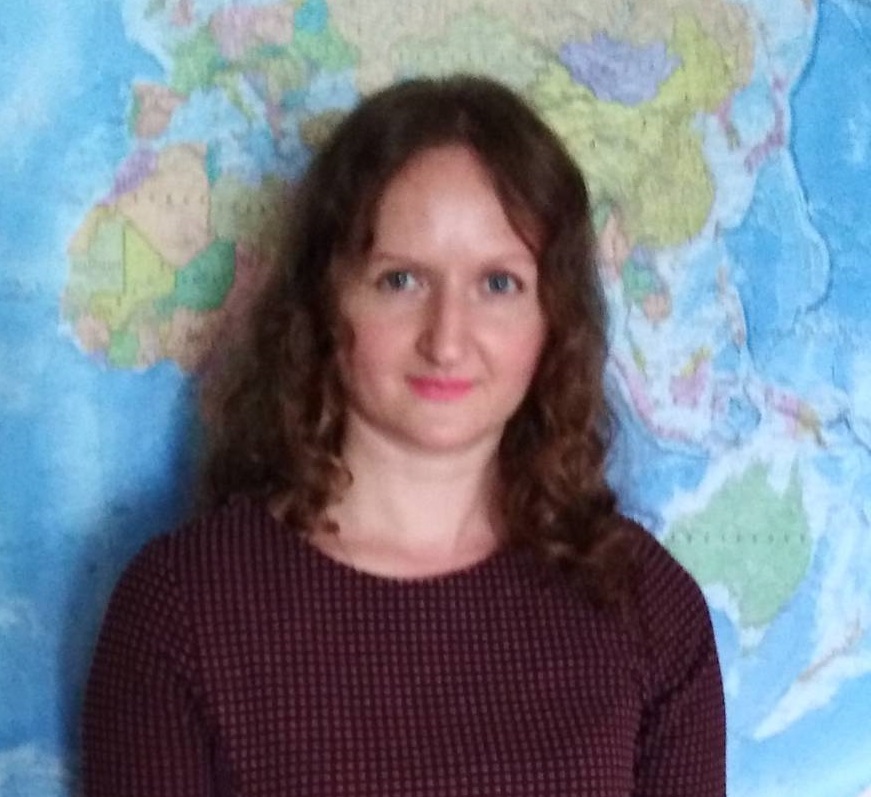 Год рождения: 1983Работает в КУ ХМАО-Югры «Урайском специализированном Доме ребенка» с  04.05.2016г.Должность: Учитель-дефектологКатегория: без категорииОбразование: Высшее, педагогическое.Какие учебные заведения окончил:В 2010 году окончила  ЧГПУ, с присуждением квалификации «Педагог-дефектолог для работы с детьми дошкольного возраста с отклонениями в развитии» по специальности «Специальная дошкольная педагогика и психология».В 2014 году окончила  ЧГПУ, с присуждением квалификации  «Педагог-психолог» по специальности «Педагогика и психология».В 2018 году Диплом о профессиональной подготовке НОЧУ «Институт профессиональной переподготовки и дополнительного образования» г. в Омскапо программе «Логопедический массаж: специфика и технологии проведения логопедического массажа при различных нарушениях речи» с присвоением квалификации «Специалист по реабилитационной работе в социальной сфере; педагог по обучению лиц с ограниченными возможностями здоровья».Стаж педагогической работы: 9 летСтаж работы в данном учреждении: 2 годаОбщий стаж: 9 летСведения о повышении квалификации:АУ ДПО ХМАО- Югры «Институт развития образования»:2009 год - по теме: «Коррекционная работа в дошкольном учреждении компенсирующего вида»в объеме 72 ч.;2010 год- по теме «Информационные технологии в деятельности педагога»в объеме 72 ч.;2014 год - по теме «Организационно-педагогическое сопровождение введения ФГОС дошкольного образования»в объеме 72ч. В 2014 год-  АНО ДПО города Москвы  «Институте проблем образовательной политики «Эврика»»  по программе «Инновационные технологии в образовании» в рамках семинара «Формирование и финансовое обеспечение муниципальных заданий в образовательной организации при реализации ФГОС»;2015 год - БУ ХМАО- Югры  «Методическом центре развития социального обслуживания»  по программе «Сказкотерапия в работе  специалистов учреждений социального обслуживания» в объеме 72 ч.;2017 год - Курсы по теме:«Психолого-педагогическое сопровождение детей в условиях реализации ФГОС. Организация и содержание специальной психолого – педагогической помощи детям с ОВЗ в условиях реализации ФГОС», в объеме 72 часа. 2018 год – Курсы по теме:«Образование и сопровождение детей с расстройствами аутистического спектра» в объеме 144 часаПерсональная страничка: https://nsportal.ru/darmoroz-tatyana-leonidovnaГильдебрант Людмила Васильевна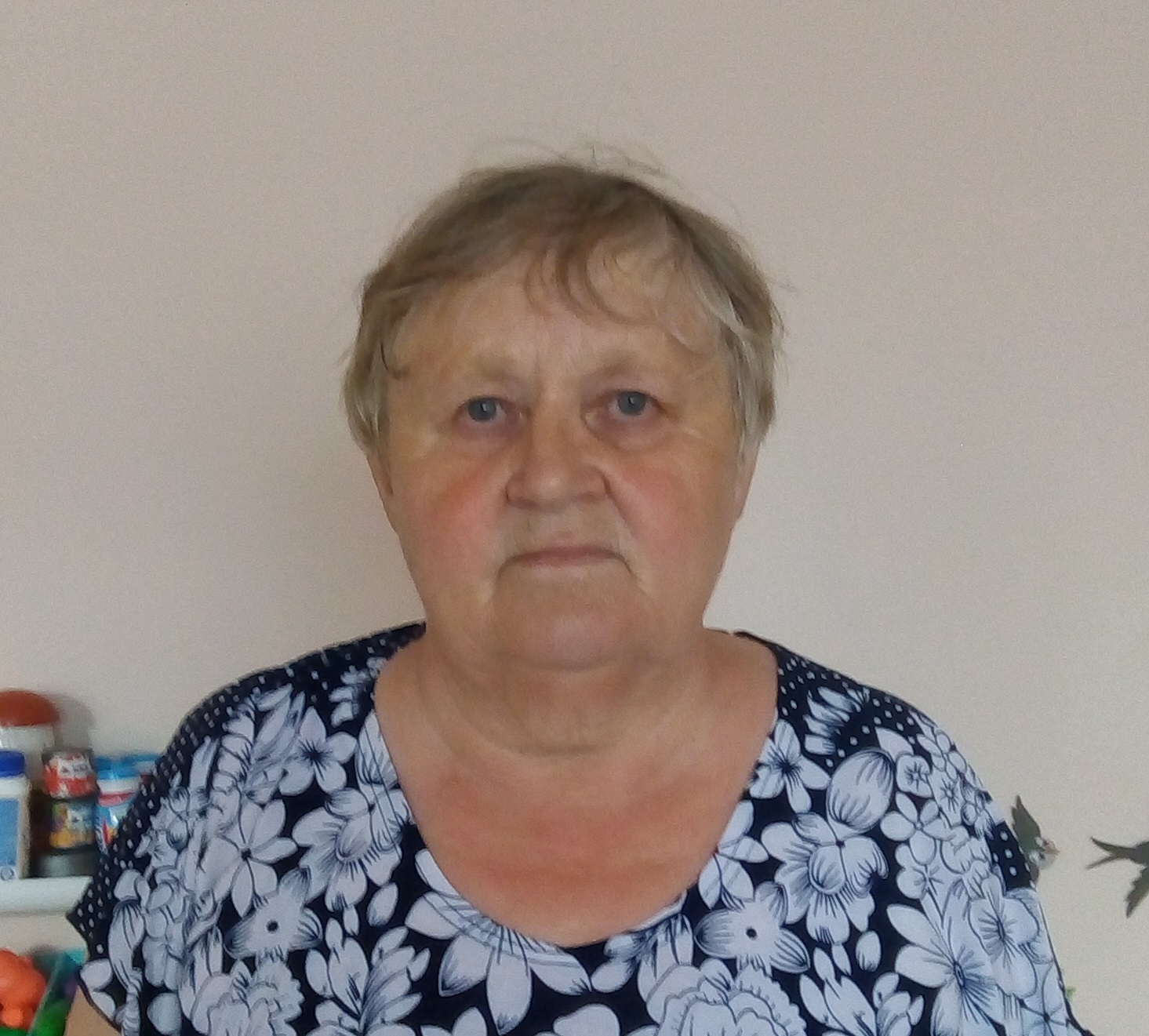 Год рождения: 1952 г.Работает в КУ ХМАО-Югры «Урайский специализированный Дом ребенка» с 28.06.1988 г.
Должность: воспитатель.Квалификационная категория: перваяОбразование: средне - специальноеКакое учебное заведение окончил, год: «Актюбинскоепедагогическое училище им. ХХХ – летия ВЛКСМ» в 1970 году по специальности «Преподаватель вначальных классах общеобразовательной школы», квалификация «Учитель начальных классов»Стаж педагогической работы: 36летСтаж работы в данном учреждении: 30летОбщий стаж: 45 летСведения о повышении квалификации:АУ ДПО ХМАО- Югры «Институт развития образования»:2009 год - по теме: «Коррекционная работа в дошкольном учреждении компенсирующего вида»в объеме 72 ч.;2010 год- по теме «Информационные технологии в деятельности педагога»в объеме 72 ч.;2014 год - по теме «Организационно-педагогическое сопровождение введения ФГОС дошкольного образования»в объеме 72ч. В 2014 год-  АНО ДПО города Москвы  «Институте проблем образовательной политики «Эврика»»  по программе «Инновационные технологии в образовании» в рамках семинара «Формирование и финансовое обеспечение муниципальных заданий в образовательной организации при реализации ФГОС»;2015 год - БУ ХМАО- Югры  «Методическом центре развития социального обслуживания»  по программе «Сказкотерапия в работе  специалистов учреждений социального обслуживания» в объеме 72 ч.;2017 год - Курсы по теме:«Психолого-педагогическое сопровождение детей в условиях реализации ФГОС. Организация и содержаниеспециальной психолого – педагогической помощи детям с ОВЗ в условиях реализации ФГОС», в объеме 72 часа. 2018 год – Курсы по теме:«Образование и сопровождение детей с расстройствами аутистического спектра» в объеме 144 часаПерсональная страничка: https://nsportal.ru/gildebrant-lyudmila-vasilevnaЮсупова ГульсинаТалгатовна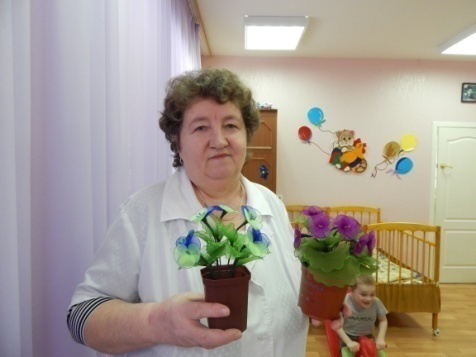 Дата рождения: 18.01.1952г.Работает в КУ ХМАО-Югры «Урайский специализированный Дом ребенка» с 06.11.1986 г.
Должность: воспитатель.Квалификационная категория: перваяОбразование: средне - специальноеКакое учебное заведение окончил, год: «Уфимское дошкольное педучилище» в 1973 году по специальности «Дошкольное воспитание», квалификация «Воспитатель детского сада»Стаж педагогической работы: 32 годаСтаж работы в данном учреждении: 32 года Общий стаж: 48 летСведения о повышении квалификации:2014 г. - Курсы по теме: «Коррекционная педагогическая помощь детям раннего и дошкольного возраста», в объеме 72 часа.2017 год - Курсы по теме: «Психолого-педагогическое сопровождение детей в условиях реализации ФГОС. Организация и содержание специальной психолого – педагогической помощи детям с ОВЗ в условиях реализации ФГОС», в объеме 72 часа. 2018 год – Курсы по теме: «Образование и сопровождение детей с расстройствами аутистического спектра» в объеме 144 часа   Персональная страничка: https://nsportal.ru/gulsina-talgatovna-yusupovaЛенина Ольга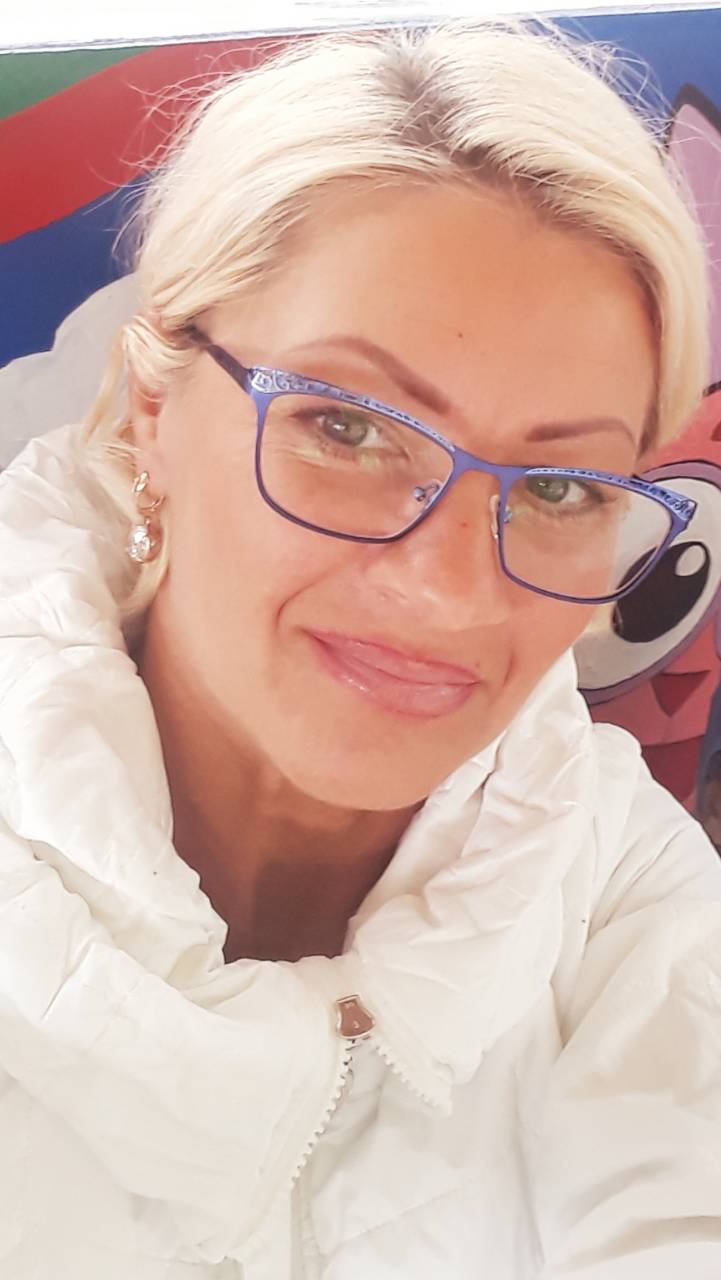 АлександровнаГод рождении: 1974г.Работает в  КУ ХМАО-Югры «Урайский специализированный Дом ребенка» с 6 апреля  1994г.Должность: ВоспитательКатегория: без категорииОбразование: высшее-профессиональноеКакое учебное заведение окончил, год: ГОУ ВПО «Челябинский государственный педагогический университет» в  , по специальности «Специальная дошкольная педагогика и психология», квалификация «Педагог-дефектолог для работы с детьми дошкольного возраста с отклонениями в развитии» Стаж педагогической работы – 3года Стаж работы в данном учреждении – 24 года	Общий стаж – 24годаДанные о повышении квалификации:2017 год – Курсы по теме «Психолого-педагогическое сопровождение детей в условиях реализации ФГОС. Организация и содержание специальной психолого – педагогической помощи детям с ОВЗ в условиях реализации ФГОС», в объеме 72 часа. 2018 год – Курсы по теме «Образование и сопровождение детей с расстройствами аутистического спектра» в объеме 144 часа. Персональная страничка: https://nsportal.ru/lenina-olga-aleksandrovna